РОССИЙСКАЯ ФЕДЕРАЦИЯ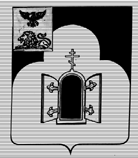 БЕЛГОРОДСКАЯ  ОБЛАСТЬМУНИЦИПАЛЬНЫЙ РАЙОН «ЧЕРНЯНСКИЙ РАЙОН»МУНИЦИПАЛЬНЫЙ СОВЕТ ЧЕРНЯНСКОГО РАЙОНА                                 Пятьдесят первая                                сессия второго созываР Е Ш Е Н И Е31 января 2018 г.	                                                                                            № 529 О внесении изменений в решение Муниципального совета Чернянского района от 25.12.2017 г. № 514 «О стоимости услуг, предоставляемых на территории Чернянского района согласно гарантированному перечню услуг по погребению»В соответствии с Федеральным законом от 12.01.1996 г. № 8-ФЗ                   «О погребении и похоронном деле», Федеральным законом от 06.10.2003 г.               № 131 -ФЗ «Об общих принципах организации местного самоуправления в Российской Федерации», по согласованию с Белгородскими областными  органами Пенсионного фонда РФ, Фонда социального страхования РФ, социальной защиты населения Муниципальный совет Чернянского районарешил:1. Внести в решение Муниципального совета Чернянского района от 25.12.2017 г. № 514 «О стоимости услуг, предоставляемых на территории Чернянского района согласно гарантированному перечню услуг по погребению» следующие изменения:1) часть 1 изложить в следующей редакции:«1. Установить с 01.02.2018 г. стоимость услуг, предоставляемых на территории Чернянского района специализированной службой по вопросам похоронного дела согласно гарантированному перечню услуг по погребению, в размере 5701 рубль 31 копейка (пять тысяч семьсот один рубль тридцать одна копейка) согласно приложению к настоящему решению.»;2) приложение к решению изложить в следующей редакции:«Приложениек решению Муниципального совета Чернянского районаот 25 декабря 2017 г. № 514 (в редакции решения от 31 января 2018 г. № 529)Перечень и стоимость услуг,предоставляемых на территории Чернянского районаспециализированной службой по вопросам похоронного деласогласно гарантированному перечню услуг по погребениюс 01.02.2018 г.( *) - В стоимость услуги включена стоимость гроба.».2. Разместить настоящее решение на официальном сайте органов местного самоуправления Чернянского района в сети Интернет в подразделе «Решения» раздела «Муниципальный совет» (адрес сайта: http://www.admchern.ru).3. Ввести в действие настоящее решение со дня его размещения на официальном сайте органов местного самоуправления Чернянского района в сети Интернет в подразделе «Решения» раздела «Муниципальный совет» (адрес сайта: http://www.admchern.ru).4. Контроль за выполнением настоящего решения возложить на постоянную комиссию Муниципального совета Чернянского района по экономическому развитию, бюджету, муниципальной собственности и ЖКХ.Председатель Муниципального советаЧернянского района                                                                     С.Б.Елфимова№ п/пНаименование услугОписание услугСтоимость услуг, руб.1Оформление документов, необходимых для погребенияПрием заказа на оформление счета заказа на похороны59,842Предоставление   и доставка   гроба   и других предметов, необходимых    для погребения (*)Вынос гроба из помещения, погрузка на автокатафалк, доставка по адресу2339,663Перевозка       тела (останков) умершего            на кладбищеПредоставление автокатафалка            для перевозки                  тела умершего      из      морга (дома)   и   доставка   на кладбище1518,214ПогребениеРытье                  могилы механическим способом,       разработка грунта. Забивка крышки гроба    и    опускание    в могилу. Засыпка могилы и                     устройство могильного        холмика. Установка регистрационной таблички1783,60  Итого:  Итого:  Итого:5701,31